JOB DESCRIPTION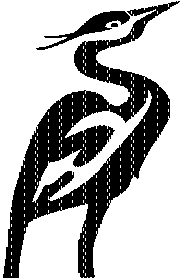 You will be required to fulfil professional and particular duties as required by the Conditions of Employment of Teachers as specified in the current Pay and Conditions Document.Current practices and procedures at Staindrop Academy require you to carry out the following functions in your capacity as a classroom teacher.  The standards indicate the school’s expectations and the document will be used as the basis for lesson observation, support, self-evaluation, appraisal and monitoring.  If you hold other responsibilities, a separate job description will be issued for these.Function						StandardPreparation of       -      In accordance with Schemes of Work and methodologyLessons                 -      Clearly identify Learning Objectives      -       Give consideration toa variety of approachesprogression between lessonsprogression within the lessonpaceEnsure appropriate resources are availableNote the circumstances of students on special needs register and those who have medical conditionsClassroomManagement          -     Ensure the classroom is a safe working environmentEnsure the room is tidy with books and resources properly stored when not in useSit students in accordance to your seating plan to suit activities (classcharts)Be prepared to begin and end the lesson on timeReinforce school rules and standards (e.g. coats, trainers, punctuality) Expect students to raise their hands and wait to be invited to contributeUse praise extensively and openlyAward achievement points regularly and keep a recordRefer exceptional praise and concerns on official forms within 1 working dayAchieve good standards to discipline consistent with expectations for the students concernedCarry out own sanctions to limit of your authority Using a range of strategies to promote good behaviour and to manage in appropriate behaviour within school policies.Presentation ofLessonsMarkingRecordKeepingMonitoring andAssessmentReporting toParentsCommunicationProfessionalDevelopmentDuties/Attendance- Learning objectives must be explained to class - Have high expectation of the students - Fulfil the requirements of students with IEP’s - Include a taught element of 10-20 minutes in most lessons - Organise tasks and activities appropriate to all students - Use a range of resources to stimulate learning - Set deadlines within the lesson which ensure pace and challenge - Ensure all students have opportunity at some time to develop their   Skills in Group Work, Oral work and Investigative Learning- Ensure delivery of the ICT component of the Schemes of Work - Regularly check students’ understanding by questioning - Evaluate learning towards the end of each lesson - Set appropriate HW and give students opportunity to record it and ask   questions - Provide appropriate work for students upon request by Progress   Leader/Tutor immediately if isolated or educated offsite- Understanding of your responsibilities under the SEN Code of PracticeAssess oral and/or practical work in lessons where relevantMark routine written work within 2 weeks using current procedure.Include a quality grade at least and level and position grade whereappropriateMark HW in line with fortnightly Academy policy Set half termly tests and mark within a weekSet annual exam and mark within 10 working daysPass test and exam marks to SL immediately after marking and enter on data systemFor each class, recordattendance or absence at each lessonachievements awarded on Class Chartsreferrals including codes for missed HW on Class Chartsdetentions on Class Chartsmarks for written work oral/practical workexam and test grades and, at KS3, levels for tests and examsMark records available for next teacherNote, for each student at the beginning of the year, currentAchievement and end of year expected grade/level (as notified bySLNotify YL/SLT link of under/over achieving students every half termSet realistic learning objectives and help students achieve themProvide information required for special purposes within 3 daysBe prepared to give an explanation to your SL for any student who does not achieve their expected gradeUnderstanding the role of other professionals in maximising students learningComplete the School Report by published deadlines annuallyMeet parents for up to 5 minute interviews (11-16) for 2½ hours on each consultation eveningProvide levels, grades or comments within 3 days when these are particularly requested x 5 times per yearRead weekly notices and daily notices (posted in staffroom)Attend weekly collaboration meetings according to the School CalendarAttend Full staff meetings according to the School CalendarAttend additional meetings as required within 1265 hours directed time limitRespond within 3 days to request for views or informationAttend Form Tutors meetingParticipate in the school’s approved appraisal arrangementsParticipate in 5 whole school training days or the equivalent of theseParticipate in approved training activities arising from national, school or department initiatives which fall within 1265 hours directed timeParticipate in training which arises from appraisal (within 1265 hours)To undertake any other duties as specified by STPCD not mentioned in the above as directed by the HeadteacherFulfil before school, breaktime and after school according to published rotas (within 1265 hours)If unfit for work, notify your absence to J Baker before 7.30am and provide appropriate work for your classes